     جمهورية العراق                                                                     وزارة التعليم العالي والبحث العلمي                                              الجامعة المستنصرية                                                   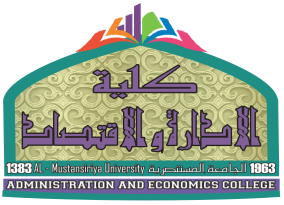   كلية الادارة والاقتصاد      قسم المحاسبة                               المحاسبة المتخصصة                   المرحلة الرابعة                                                احمد سعد      2017-2016                              مفردات المادة :الباب الأول  : المحاسبة في المنشأت الزراعية- الأطار النظري لمحاسبة المنشأت الزراعية : مفهوم الزراعة , الانشطة الرئيسية في النشأت الزراعية , محاسبة التكاليف الزراعية , خصائص النشاط الزراعي وانعكاساته المحاسبية ومعالجاتها .- المعالجة المحاسبية في النشاط الزراعي :* النشاط النباتي :1.المحاصيل الموسمية 2.بساتين الفاكهة * النشاط الحيواني : 1 .ماشية التربية 2 .ماشية التسمين 3 . ماشية العمل الباب الثاني  : المحاسبة في المنشأت النفطية - الأطار النظري لمحاسبة المنشأت النفطية : محاسبة النفط , اهم اختلافات محاسبة النفط عن انواع المحاسبة الاخرى , المراحل الاساسية لصناعة النفط * مرحلة البحث والاستكشاف والمعالجة المحاسبية لها .* احتساب الاطفاء للعقود غير المعدة .* مرحلة الحفر والتطوير والمعالجة المحاسبية لها .* مرحلة الانتاج والتشغيل .* نفاد الابار المنتجة ومعالجتها المحاسبية .                الباب الأول     المحاسبة في المنشأت الزراعية                                                              مثال (2) :الاتي بيانات مستخرجة من سجلات أحدى  محطات تربية الماشية في 31/12/2012 :1 . كان لدى المحطة في 1/1/2012 (33) رأس بكلفة (3500) دينار للرأس الواحد.2 . خلال العام تم شراء (40) رأس بسعر (4600) دينار لرأس الماشية الواحد , وبلغت تكاليف نقل المشتريات (2000) دينار .3 . خلال العام تم تحويل (15) رأس من ماشية العمل الى ماشية التربية بلغت قيمتها(51910) دينار. و(12) رأس من ماشية التسمين بكلفة (3150) دينار للرأس الواحد. 4 . تم تحويل (60) رأس من الماشية الى ماشية التسمين (60% منها من الماشية البالغة والباقي من المواليد ) وتم تحويل (20) رأس من المواليد الى الماشية البالغة وكما تم تحويل عدد من الماشية البالغة وعدد من المواليد الى ماشية العمل.5 . نفق خلال العام (18) رأس من الماشية البالغة و (14) رأس من المواليد. 6 . عدد المواليد الكلي خلال العام كان (160) رأس. 7 . تم بيع (60) رأس من المواليد بسعر (7000) دينار للرأس الواحد وبلغت تكاليف التسويق (1000) دينار للرأس الواحد.8 . بلغت المصاريف الكلية (668725) دينار. والايرادات العرضية (148875) دينار. 9 . كان لدى المحطة في 31/12/2012   (35) رأس من المواليد و (50) رأس من الماشية البالغة.  المطلوب / 1.أظهار نتيجة النشاط أذا علمت أن المحطة تحتسب هلال سنوي بنسبة (25%) من رصيد أول المدة , وان مخصص الهلاك بلغ ( 15000) دينار وأن نسبة النافق الطبيعي للمواليد (5%) من عدد المواليد الكلي ونسبة النافق الطبيعي للماشية هو (5%) من العدد الكلي للماشية البالغة .           2.تصوير الميزانية الجزئية للمحطة لعام 2012 .الحل : م/1                                               ماشية التربية     كلفة الرأس الواحد من الماشية البالغة = 463410  / 120  - 6 = 4065	      م.أ ماشية التربية668725     تكاليف الرعاية	148875  الصندوق 28875     الهلاك( 115500*25%)        548725   النتاج	697600                                        697600                                                 النتاج   كلفة الرأس الواحد من النتاج = 548725 / 160- 8 = 3610النافق الطبيعي = 160 * 5% = 8   ;   النافق غير الطبيعي = 14 – 8 = 6عدد المواليد المحولة الى ماشية العمل = 160- 14- 20- 24- 60- - 35 = 7                                            مبيعات  النتاج                                            أ.خ ماشية التربية    48780  ماشية التربية (النافق غير الطبيعي)     143400       مبيعات النتاج21660  النتاج (النافق غير الطبيعي)    72960  أ.خ عام143400                                         143400م/2                                      الميزانية العمومية(جزئي)                           الموجودات الثابتة203250           159375      ماشية التربية                   (43875 ) المخصص                       الموجودات المتداولة 126355                    النتاج مثال (3) :            فيما يلي بيانات مستخرجة من أحدى محطات تربية الماشية في 31/ 12/ 2014 :1 – كان لدى المحطة في بداية السنة (80) رأس بسعر (1650) دينار للرأس الواحد، وفي نهاية السنة كان لدى المحطة (225) رأس من الماشية البالغة و (180) من المواليد.2 – خلال العام تم شراء (30) رأس بسعر (74170) دينار.3 – تم تحويل (50) رأس من الانواع الاخرى الى ماشية التربية ( 60% منها من ماشية العمل بكلفة   1900 دينار  للرأس الواحد والباقي من ماشية التسمين بكلفة   2100 دينار للرأس الواحد )   كما تم تحويل (20) رأس من ماشية التربية الى ماشية الالبان. 4 – تم تحويل (60) رأس من المواليد الى الانواع الاخرى  (  55%  منها الى ماشية العمل والباقي من ماشية التسمين ).  كما تم تحويل  (100) رأس من المواليد الى الماشية البالغة. 5 – تم بيع (65) رأس من المواليد بسعر (4000) دينار للرأس الواحد وبلغت تكاليف البيع (1000) دينار للرأس الواحد.6 – النافق من المواليد (35) رأس من المواليد وبلغت تكاليف الماشية  (910200) دينار والايرادات العرضية (114900) دينار. المطلوب / أظهار نتيجة النشاط أذا علمت أن الماشية تستهلك بنسبة (10%) من رصيد أول المدة سنويا  وأن نسبة النافق الطبيعي للماشية البالغة هو (10%) من رصيد أول المدة و(5%) للمواليد ككل.الحل : النافق الطبيعي للماشية البالغة = 80*10% = 8الهلاك = 132000*10%   = 13200                                                                                     ماشية التربيةكلفة الرأس الواحد من الماشية البالغة = 498590 / 260 – 8 =  1978.5  	      م.أ ماشية التربية910200     تكاليف الرعاية	114900  الصندوق 13200     الهلاك                             808500   النتاج	923400                                            923400    العدد الكلي للمواليد = النافق + المحول الى (التربية , التسمين , العمل )+ المبيعات + رصيد آخر المدة                    = 35 + 160 + 65 + 180 = 440النافق الطبيعي للمواليد = 440*5% = 22                                                                                          النتاج   كلفة الرأس الواحد من النتاج = 808500 / 440 – 22 = 19343.2                                             مبيعات  النتاج                                           أ.خ ماشية التربية    13849.5 ماشية التربية (النافق غير الطبيعي)     69277       مبيعات النتاج25144.6    النتاج (النافق غير الطبيعي)    30282.9  أ.خ عام69277                                           69277 عددقيمةتفاصيلعددقيمةتفاصيل3340151220115500186000519103780072200رصيد اول المدة(33*3500)المشتريات(40*4600)+2000ماشية العملماشية التسمين(12*3150)النتاج(20*3610)612361650---4878014643065040203250نافق طبيعي (120*5%)أ.خ نافق غير طبيعي((12*4065ماشية التسمين(60*60%*4065)ماشية العمل(16*4065)رصيد آخر المدة(50*4065)120463410120463410عددقيمةتفاصيلعددقيمةتفاصيل160548725م.أ ماشية التربية86202476035---21660722008664025270216600126355نافق طبيعيأ.خ نافق غير طبيعي (6*3610)ماشية التربية(20*3610)ماشية التسمين (60*40%*3610)ماشية العمل ((7*3610مبيعات النتاج ((60*3610رصيد آخر المدة (35*3610)160548725160548725عددقيمةتفاصيلعددقيمةتفاصيل6021660060000143400النتاج التكاليف البيعية ((60*1000أ.خ ماشية التربية (ربح)60420000الصندوق(ايراد المبيعات)6042000060420000عددقيمةتفاصيلعددقيمةتفاصيل80303020100132000741705700042000193420رصيد اول المدة(80*1650)المشترياتماشية العمل(50*60%*1900)ماشية التسمين (50*40%*2100)النتاج(100*1934.2)8720225---13849.539570445162.5نافق طبيعيأ.خ نافق غير طبيعي (7*1978.5)ماشية الالبان((20*1978.5رصيد آخر المدة260498590260498590عددقيمةتفاصيلعددقيمةتفاصيل440808500م.أ ماشية التربية2213100273365180---25144.619342052223.463828.6125723348156نافق طبيعيأ.خ نافق غير طبيعي (13*1934.2)ماشية التربية(100*1934.2)ماشية التسمين (60*45%*1934.2)ماشية العمل ((60*55%*1934.2مبيعات النتاج ((65*1934.2رصيد آخر المدة (180*1934.2)440808500440808500عددقيمةتفاصيلعددقيمةتفاصيل651257236500069277النتاج التكاليف البيعية ((65*1000أ.خ ماشية التربية (ربح)65260000الصندوق(ايراد المبيعات)(65*4000)6526000065260000